Инструкция по регистрации и тестированию ежегодной межвузовской олимпиады «Биохимия – основа жизни»Зайти на сайт http://olymp.ncfu.ru Выбрать  раздел открытая олимпиада скфу 45 параллель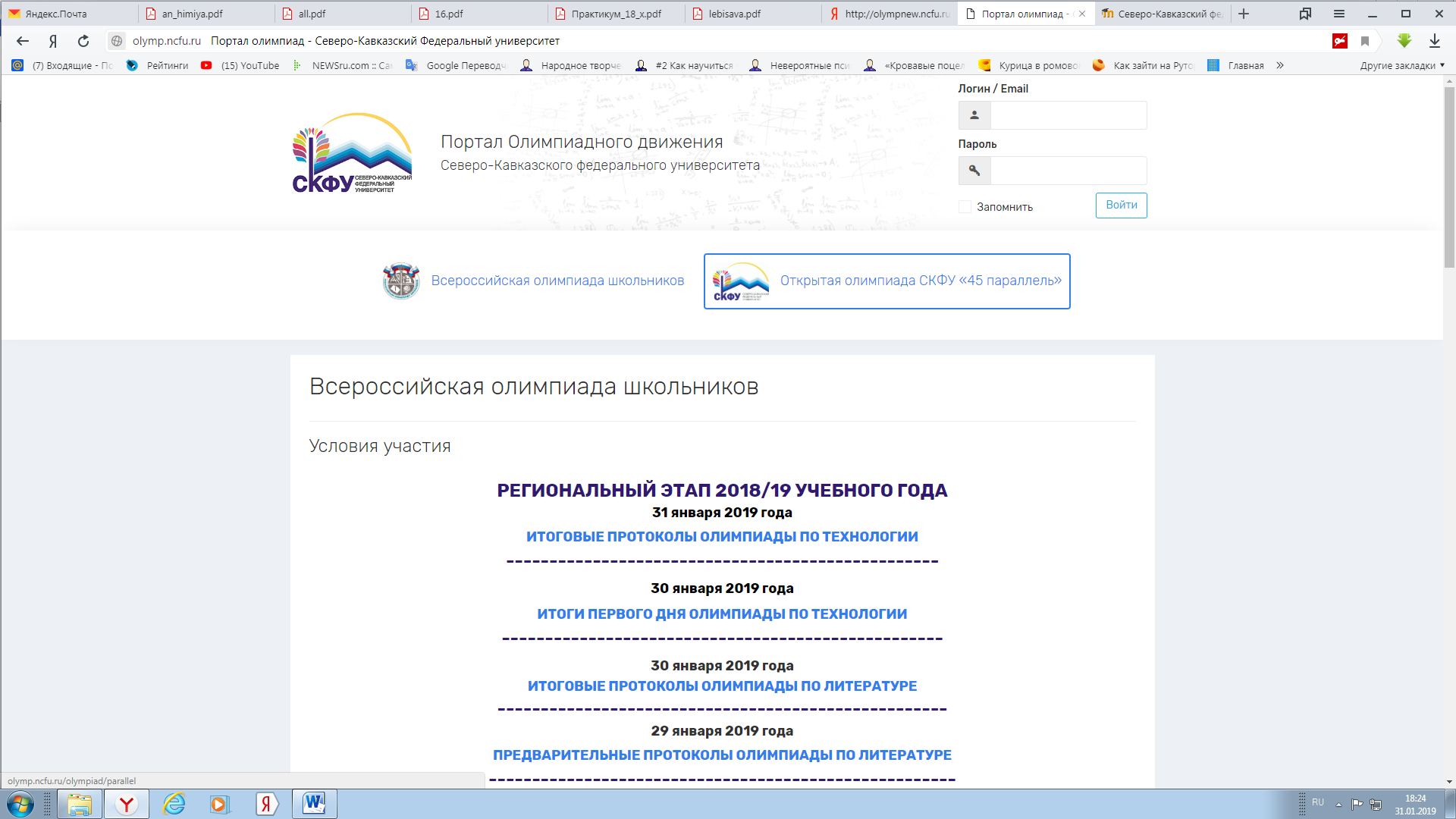 Откроется раздел условия участия Нажать на ссылку Для участия необходимо зарегистрироваться по ссылке.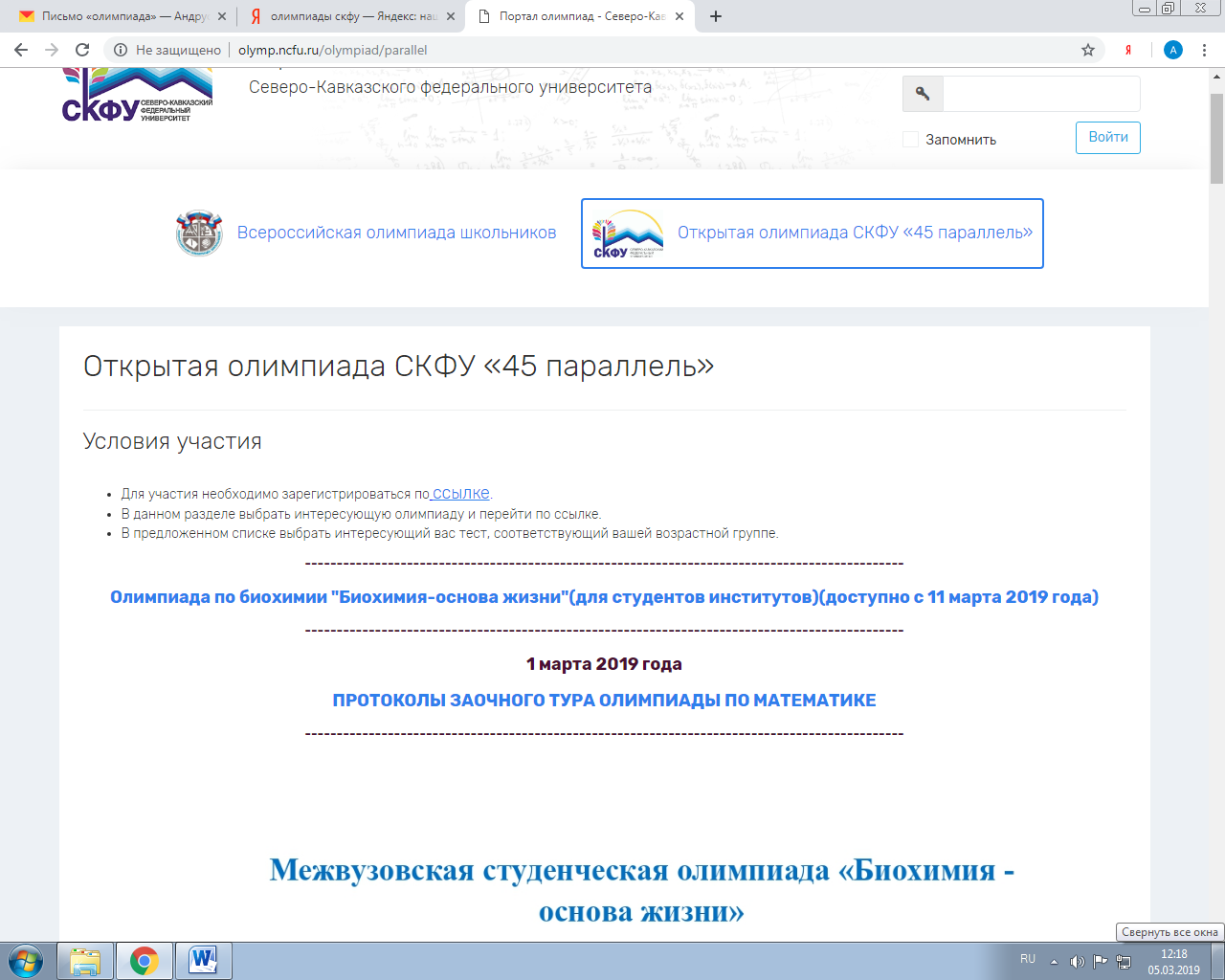 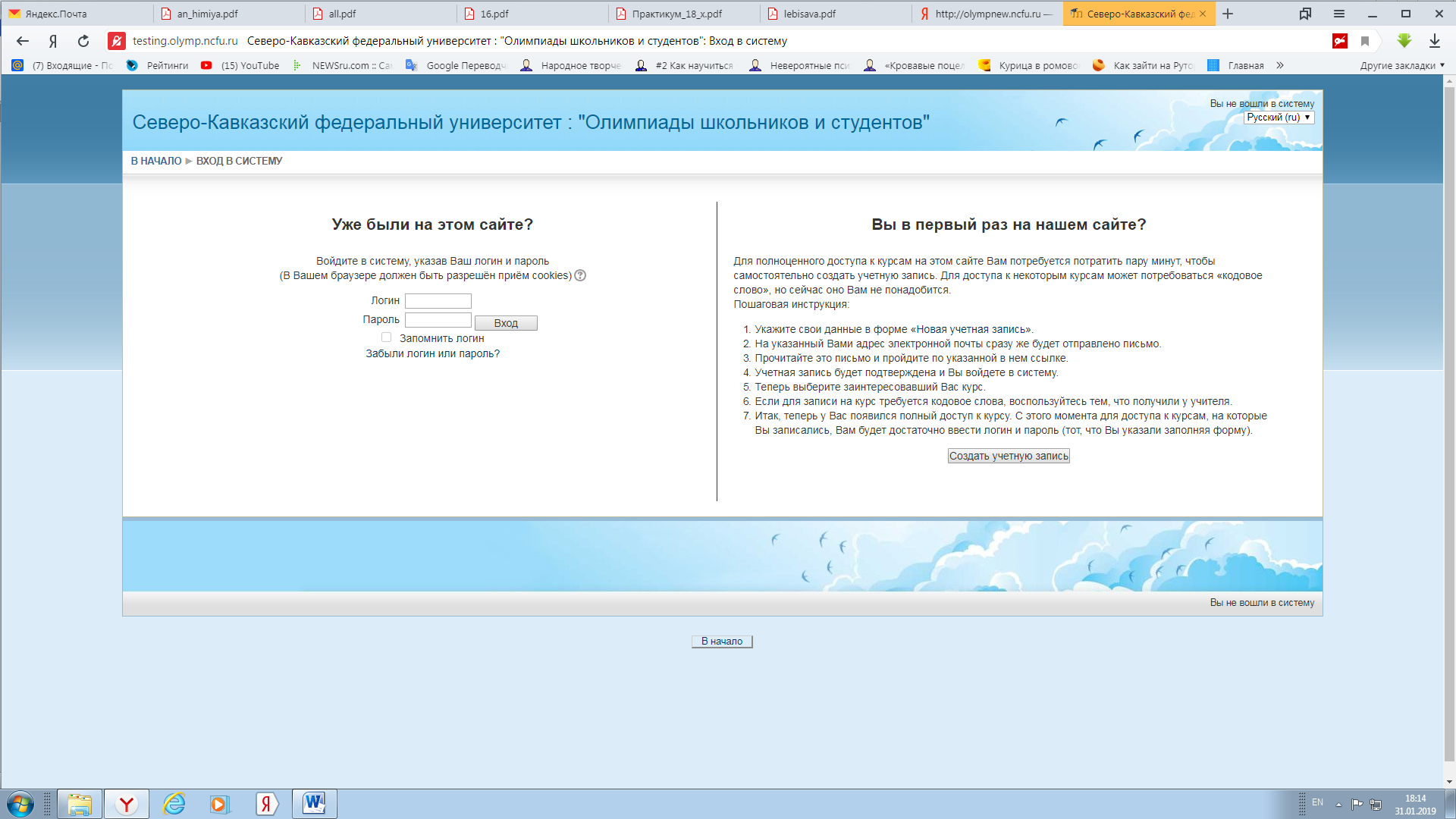 Зарегистрироваться на сайте олимпиад скфуНайти олимпиаду Биохимия – основа жизниПройти тестирование с 22 марта 2021 года по 31 марта 2021 года;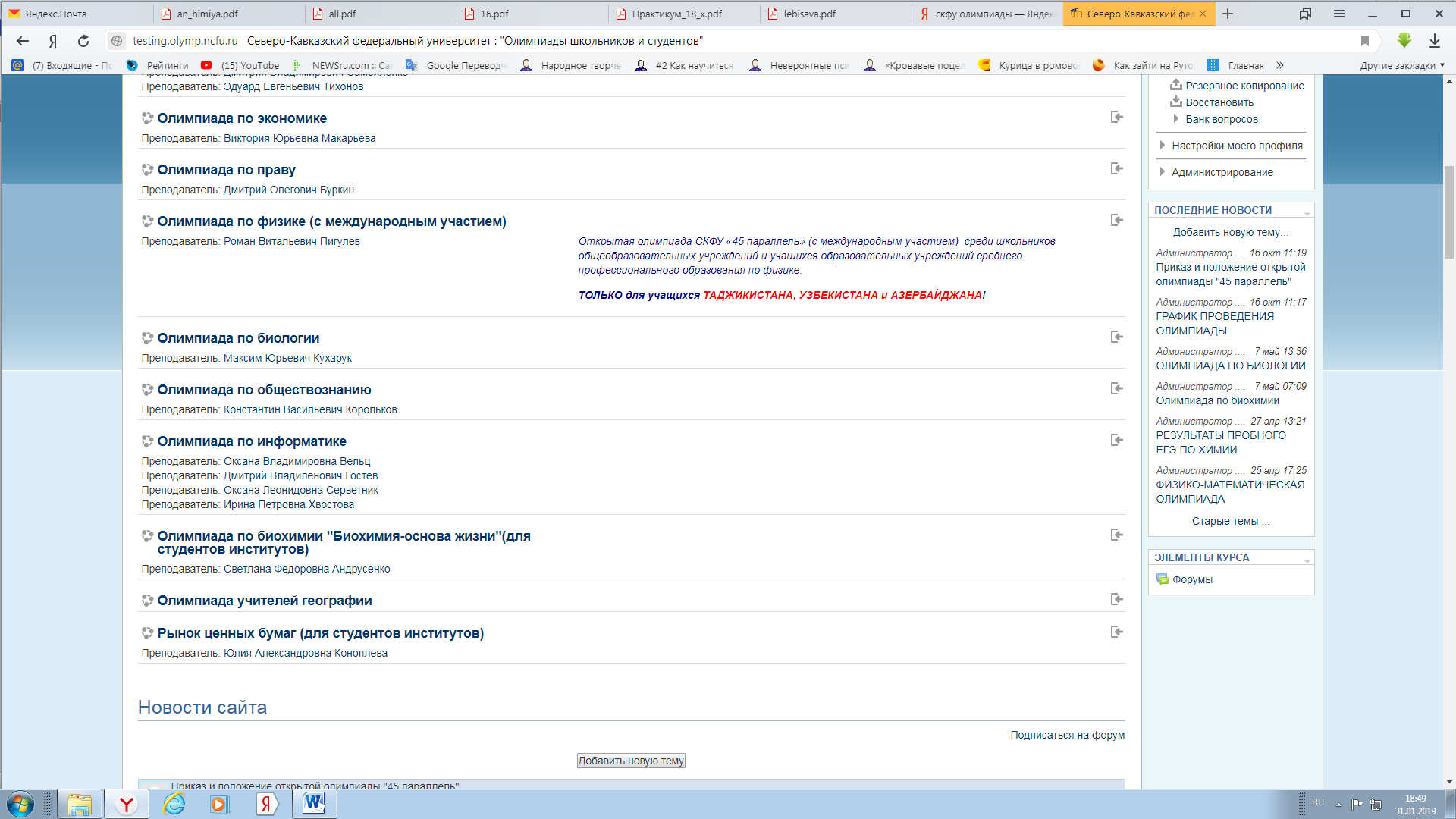 